ANOOP 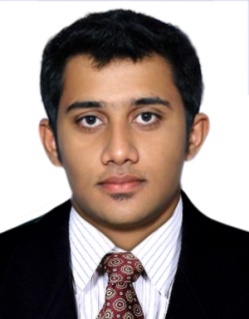 MECHANICAL ENGINEER  2 YEAR EXPERIENCE  NDT Level IIINDIAE-mail  :  anoop.373806@2freemail.com 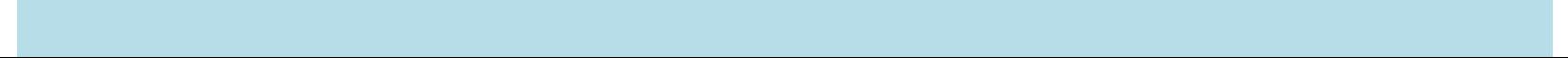 Career Objective :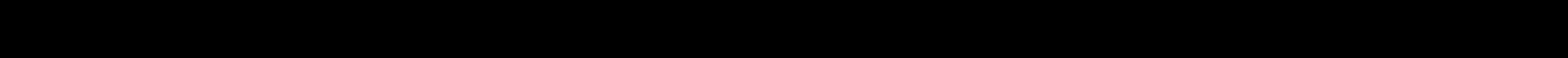 To undertake responsibilities in the field of mechanical engineering that will utilize my technical, tactical as well as managerial skills and thus finding a continuous growth in career while providing professionalism and promoting company profit.Work Experience :Company   1          		:    HLL Lifecare Limited (A Govt. of India Enterprise) Kerala, IndiaDesignation           	:    Graduate Engineer (Mechanical Department)Duration                	:    15th October 2015 to 14th October 2016Work Description   	:    1 year of experience in managing breakdown, preventive and shutdown	     maintenance of mechanical & utility equipments like moulding & vulcanizing 		 machines, boilers, chillers, compressors, diesel generator and its related auxiliary 		 equipments.Company   2          	:    Techshore Inspection Services, Cochin, IndiaDesignation            	:    Project EngineerDuration                	:    13th November 2013 to 18th December 2014Educational Qualification :PROFESSIONAL GRADUATION      Institution            	:     Pankajakasthuri College of Engineering & Technology, kerala, IndiaSpecialization     	:     Mechanical EngineeringCGPA              	:     6.46Duration             	:     2009 - 2013Additional Qualifications :  Post Graduate Diploma in QA/QC in welding (Quality control) and NDT (Non Destructive      Testing), Piping and Pipeline Engineering.Training & Industrial visits :Fertilisers and Chemicals Travancore Limited (FACT) at Kochi, Kerala, IndiaKerala State Road Transport Corporation Central Works, PappanamcodeKerala Automobiles Limited, Aaralumoodu, Kerala, IndiaTechnical skills : Basic knowledge in AutoCAD & Solid Works.Basic Knowledge of MS Office, basics of hardware, Internet applications.Good Knowledge in MS Word & PowerPointAcademic Project & Seminar :MAIN PROJECT       	:   Development & Pattern Design Of butterfly Valve DiscSEMINAR                   	  	:   Ship with Wind MillsIndustrial visits: Autokast Ltd, SN Puram, Cherthala  Steel and Industrial Forgings Limited (SIFL), Athani, Thrissur HLL Lifecare Limited, Trivandrum, KeralaStrengths : Ability to deal with people diplomatically. Co-operative and Adaptable. Hardworking, Punctual and Optimistic. Personal Details : Current location   	:      kerala, India Nationality           	:      Indian Date of birth         	:     	 29th January 1991  Gender               	:      Male Marital Status       	:      SingleLinguistic Proficiency : English, Malayalam,TamilDeclaration: I, ANOOP , hereby declare that the above said details are true to the best of my knowledge and belief.                                                                                                                                                                                              Bachelor of Technology (B.Tech), Kerala University